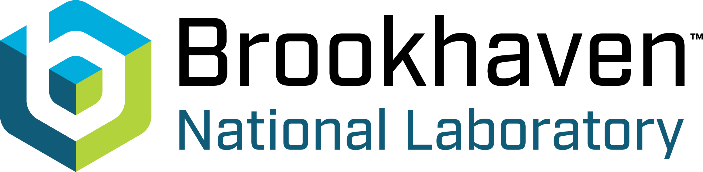 MAGLEV Contest Student Design Portfolio Judging Rubric
APPEARANCE CATEGORIESCriteria3210InvestigationThorough research.  4 or more questions and answers.Sufficient research with 2 or 3 questions and answers.Little research with 1 answered question.No background research or questions.Brainstorming for Solutions3 or more sketches on attached paper.  Written design ideas, materials.2 design sketches with written ideas.1 sketch with a few written ideas.No design sketches or ideas.Optimum DesignThoroughly describes vehicle design choice and lists several reasons to support their decision.Describes design choice and gives a few reasons for their decision.Describes design choice and gives 1 reason.No choice listed.Design ChangesDetails of several changes and/or techniques or finishing methods described. Sketch attached.Detail of a change and/or one technique or finishing method described.Some Information listed. No Information listed.EvaluationDetailed description/sketch of the final vehicle.  Creative design inspiration.Description/ sketch of vehicle included.Design inspiration listed.  Description/sketch is minimal. No inspiration credited.No description or sketch is included.Craftsmanship(Overall Impression)Exemplary craftsmanship.  Creative/original design concept.Neat craftsmanship.  Unique perspective on a traditional design.  Fair craftsmanship.Embellished a traditional design.Poor craftsmanship.  Design not original.